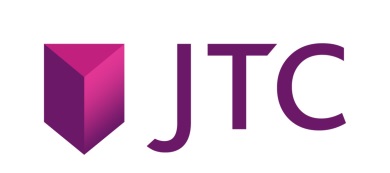 COMPLAINTS HANDLING FORM (USE FOR ALL TYPES OF COMPLAINT)COMPLETE THIS FORM ELECTRONICALLYTHIS FORM AND ALL RELEVANT DOCUMENTS TO BE PASSED TO RISK & COMPLIANCETHIS FORM AND ALL RELEVANT DOCUMENTS TO BE FILED IN THE COMPLAINTS FILEPART 1: FOR COMPLETION BY THE MANAGERPART 1: FOR COMPLETION BY THE MANAGERPART 1: FOR COMPLETION BY THE MANAGERPART 1: FOR COMPLETION BY THE MANAGERPART 1: FOR COMPLETION BY THE MANAGERPART 1: FOR COMPLETION BY THE MANAGERPART 1: FOR COMPLETION BY THE MANAGERPART 1: FOR COMPLETION BY THE MANAGERPART 1: FOR COMPLETION BY THE MANAGERNotify the Compliance Officer by email that a complaint has been received and then continue to complete this formNotify the Compliance Officer by email that a complaint has been received and then continue to complete this formNotify the Compliance Officer by email that a complaint has been received and then continue to complete this formNotify the Compliance Officer by email that a complaint has been received and then continue to complete this formNotify the Compliance Officer by email that a complaint has been received and then continue to complete this formNotify the Compliance Officer by email that a complaint has been received and then continue to complete this formNotifiedNotifiedNotifiedNotify the Compliance Officer by email that a complaint has been received and then continue to complete this formNotify the Compliance Officer by email that a complaint has been received and then continue to complete this formNotify the Compliance Officer by email that a complaint has been received and then continue to complete this formNotify the Compliance Officer by email that a complaint has been received and then continue to complete this formNotify the Compliance Officer by email that a complaint has been received and then continue to complete this formNotify the Compliance Officer by email that a complaint has been received and then continue to complete this form1Date complaint received:2Name of person receiving complaint:3Name of complainant:4Entity to which the complaint relates:5Relationship of the complainant to the entity:6Entity risk status:HighStandardLow7Method of complaint (written/verbal, etc.):8Attach a copy of the written complaint / file note to this form:ConfirmedConfirmedConfirmed9Nature of the complaint:10If the complainant is an investor in a fund, confirm the Compliance Officer and Client Director have notified the respective Board, if no please provide rationale:11Name of ManagerSignedSignedSignedDateDateDateDate11PART 2: FOR COMPLETION BY THE CLIENT DIRECTOR (OR DEPARTMENT HEAD)PART 2: FOR COMPLETION BY THE CLIENT DIRECTOR (OR DEPARTMENT HEAD)PART 2: FOR COMPLETION BY THE CLIENT DIRECTOR (OR DEPARTMENT HEAD)PART 2: FOR COMPLETION BY THE CLIENT DIRECTOR (OR DEPARTMENT HEAD)PART 2: FOR COMPLETION BY THE CLIENT DIRECTOR (OR DEPARTMENT HEAD)1212Consider if this is to be treated as a formal complaint (discuss with the Department Head if necessary):YesNo - (Go to point 16 then file on correspondence file.)1212Consider if this is to be treated as a formal complaint (discuss with the Department Head if necessary):1313Along with existing risk matters, consider if there has been a likely regulatory breach, litigation or insurance matter and consider if a risk escalation is required.Comments:Comments:1313Along with existing risk matters, consider if there has been a likely regulatory breach, litigation or insurance matter and consider if a risk escalation is required.1414Advise the Compliance Officer of the details of complaint and confirm if the matter will be risk escalated and include / attach the following:-A scanned copy of part 1 of this form; andb) A copy of the written complaint / file note.Confirmed1414Advise the Compliance Officer of the details of complaint and confirm if the matter will be risk escalated and include / attach the following:-A scanned copy of part 1 of this form; andb) A copy of the written complaint / file note.Complaint Ref (to be provided by R&C):1515Confirm if a Recommendation for Risk Escalation has been completed in accordance with the Risk Escalation Procedure:YesN/A1515Confirm if a Recommendation for Risk Escalation has been completed in accordance with the Risk Escalation Procedure:1616If the entity is listed on The International Stock Exchange (TISE), consider if it’s appropriate to advise them  Yes - advisedN/A – not advised1616If the entity is listed on The International Stock Exchange (TISE), consider if it’s appropriate to advise them  17Name of DirectorName of DirectorSignedDate17PART 3: FOR COMPLETION BY THE DEPARTMENT HEADPART 3: FOR COMPLETION BY THE DEPARTMENT HEADPART 3: FOR COMPLETION BY THE DEPARTMENT HEADPART 3: FOR COMPLETION BY THE DEPARTMENT HEADPART 3: FOR COMPLETION BY THE DEPARTMENT HEAD1818Name of designated Complaint Handler1919Notes/Comments20Name of Department HeadName of Department HeadSignedDate20Pass form to Complaint HandlerPass form to Complaint HandlerPass form to Complaint HandlerPART 4: FOR COMPLETION BY THE COMPLAINT HANDLERPART 4: FOR COMPLETION BY THE COMPLAINT HANDLERPART 4: FOR COMPLETION BY THE COMPLAINT HANDLERPART 4: FOR COMPLETION BY THE COMPLAINT HANDLERPART 4: FOR COMPLETION BY THE COMPLAINT HANDLERPART 4: FOR COMPLETION BY THE COMPLAINT HANDLER21Complete the proposed completion date for each of the following and initial once completed:-Complete the proposed completion date for each of the following and initial once completed:-Complete the proposed completion date for each of the following and initial once completed:-Complete the proposed completion date for each of the following and initial once completed:-Complete the proposed completion date for each of the following and initial once completed:-ActionActionProposed dateTask set up?Task set up?Completed (initial)(a)Written response to complainant - within FIVE working days of receipt of complaint – acknowledging their complaint has been received and is being considered:(b)Task set up for three months from the date of complaint:(c)Internal investigation to be completed:(d)Response to complainant following investigation:(e)Resolution of complaint (within 3 months of receipt of complaint):22Scan this form completed so far and relevant documents to R&C, evidencing how the complaint will be managed.ConfirmedConfirmed23Investigation findings (attach notes if more convenient or if more space required):CommentsCommentsNotes attachedNotes attached23Investigation findings (attach notes if more convenient or if more space required):24Proposed action to resolve matter:25Updates / progress (ensure the complainant is kept informed on the progress of their complaint, including details of the action being taken to resolve it):26(Additional) tasks set if required:YesYesN/AN/A26(Additional) tasks set if required:Resolution of ComplaintResolution of ComplaintResolution of ComplaintResolution of ComplaintResolution of ComplaintResolution of Complaint27Has the complaint been resolved satisfactorily within three months of receipt?Yes (go to 32)Yes (go to 32)NoNo27Has the complaint been resolved satisfactorily within three months of receipt?27If No, and there is a requirement to do so, notify the relevant Regulator promptly in writing.ConfirmedThere is no requirement in jurisdiction  to notify the regulatorN/A 28Advise R&C by e-mail and include / attach the following where applicable:-a copy of the written notification to the Regulator;a copy of this form completed so far; andAny other relevant documents.ConfirmedConfirmed29E-mail acknowledgement received from R&C and a copy attached to this form:ConfirmedConfirmed30Provide periodic updates to the Regulator in writing if applicable31Confirm to the Regulator, in writing, when the complaint is considered closed.ConfirmedConfirmed32Advise the complainant in writing when the complaint is considered closed. Where the complaint has not been upheld by JTC, clearly state the reason(s) for rejecting the complaint.ConfirmedConfirmed33Provide details of any compensation or compromise agreed with the complainant.IN THE EVENT OF LEGAL PROCEEDINGS ALL DOCUMENTATION MAY BE TAKEN INTO ACCOUNT. CARE SHOULD BE TAKEN IN COMMITTING ANY PERSONAL VIEWS ON THE MERITS OF A COMPLAINT, OR OTHERWISE, IN WRITING.Acknowledgement of the complaint and its resolutionAcknowledgement of the complaint and its resolutionAcknowledgement of the complaint and its resolutionAcknowledgement of the complaint and its resolutionAcknowledgement of the complaint and its resolution3434Ensure all relevant documents are attached to this form:Confirmed35Name of Complaint HandlerName of Complaint HandlerSignedDate3536Name of ManagerName of ManagerSignedDate3637Name of Client Director:Name of Client Director:SignedDate3738Name of Department Head:Name of Department Head:SignedDate38PART 5: FOR COMPLETION BY COMPLIANCE OFFICERPART 5: FOR COMPLETION BY COMPLIANCE OFFICERPART 5: FOR COMPLETION BY COMPLIANCE OFFICERPART 5: FOR COMPLETION BY COMPLIANCE OFFICER39Compliance Officer comments (if applicable)Compliance Officer comments (if applicable)Compliance Officer comments (if applicable)3940Name of Compliance OfficerSignedDate40PART 6: FOR COMPLETION BY R&C ADMINPART 6: FOR COMPLETION BY R&C ADMINPART 6: FOR COMPLETION BY R&C ADMINPART 6: FOR COMPLETION BY R&C ADMIN41Ensure points 1 – 38 have been answeredConfirmed42Update Complaints Register with updates / completion date / compensation details if applicable:Confirmed43Name of R&C OfficerSignedDate43